TABLE OF CONTENTSTable of contents ………………………………………………………..1Student notes………………………………………………………………2Quizzes ……………………………………………………………………….3-4Assessment 2…………………………………………………..3Assessments 1…………………………………………………4Handouts…………………………………………………………………….5Design notes……………………………………………………………….6Grade sheet………………………………………………………………..7Conclusion………………………………………………………………….8STUDENTS NOTES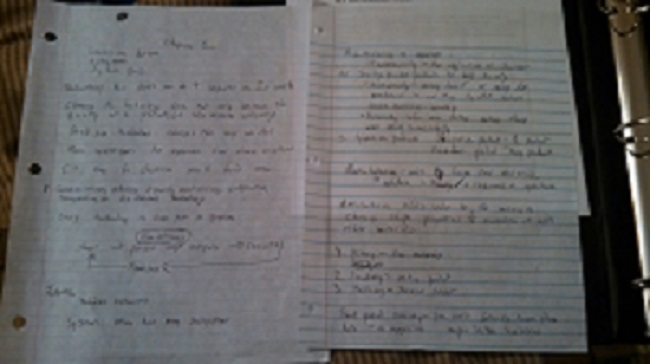 QUIZZES/EXAMSAssement 2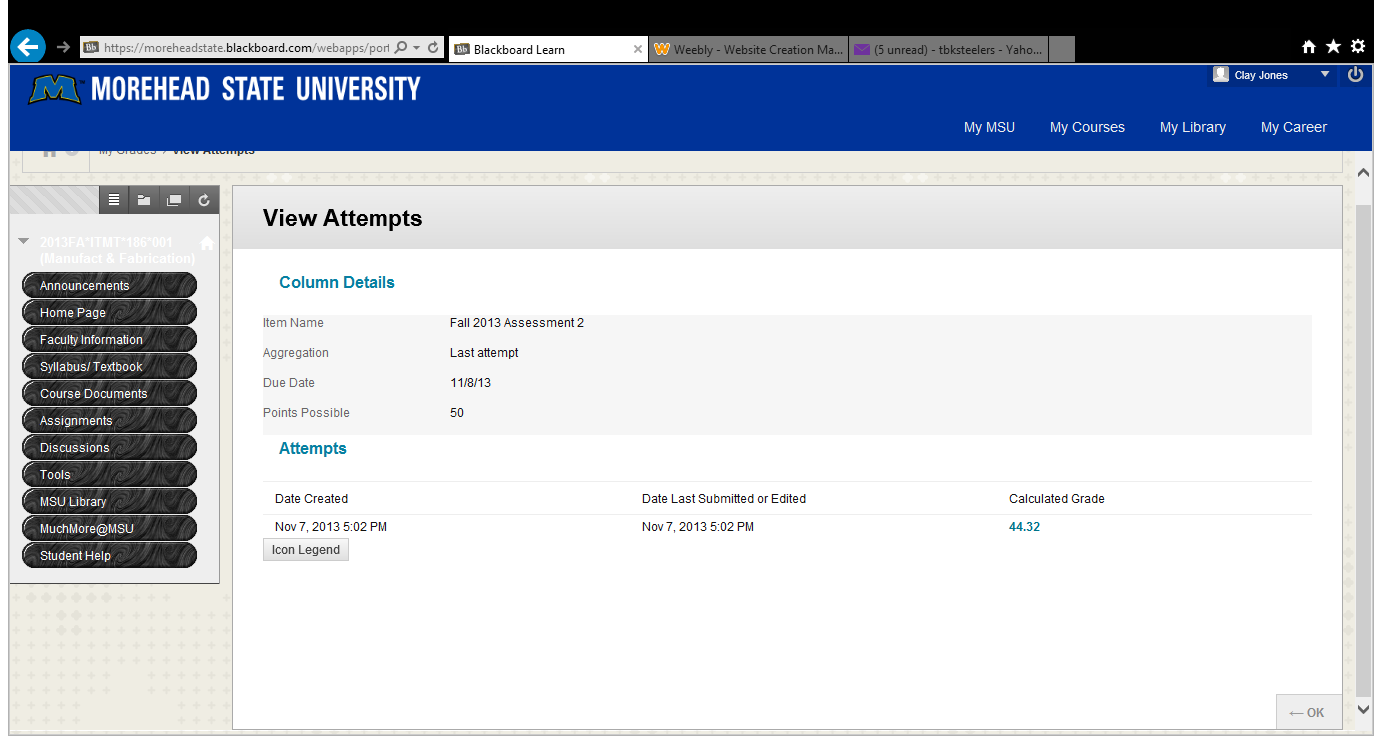 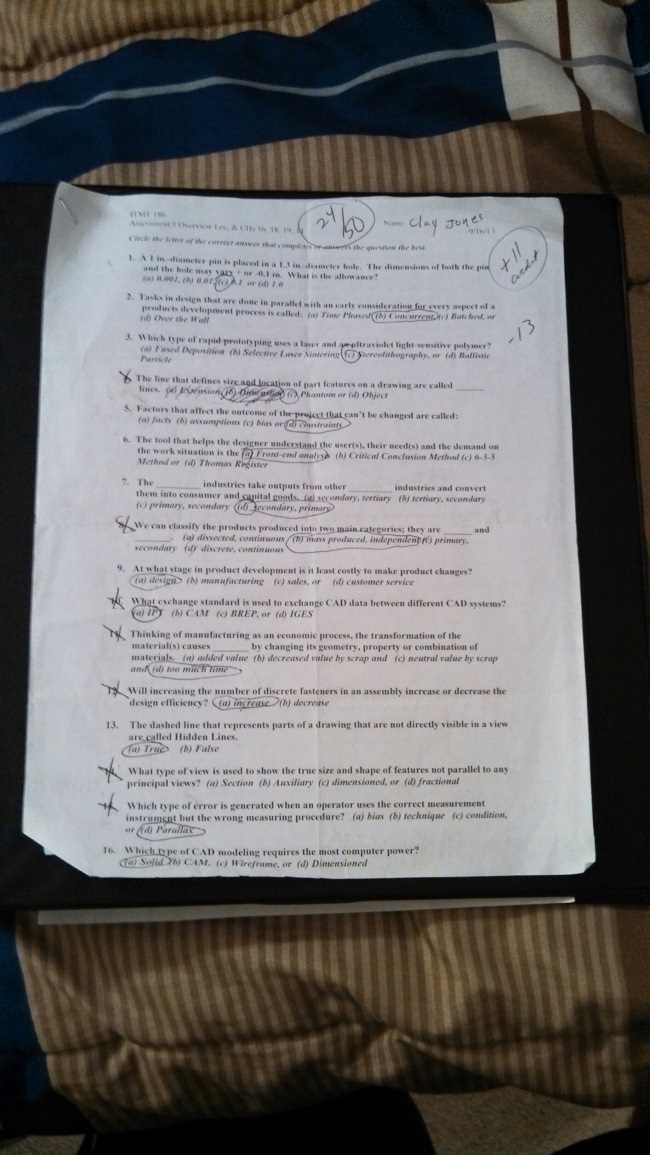 Assessments 1HANDOUTSC:\Users\clayjones\Desktop\PK-PEN_ins.pdfC:\Users\clayjones\Pictures\CNC_Project2.pdfC:\Users\clayjones\Pictures\Design and Process Project-USB drive(1).pdfDESIGN NOTESUSB DESIGN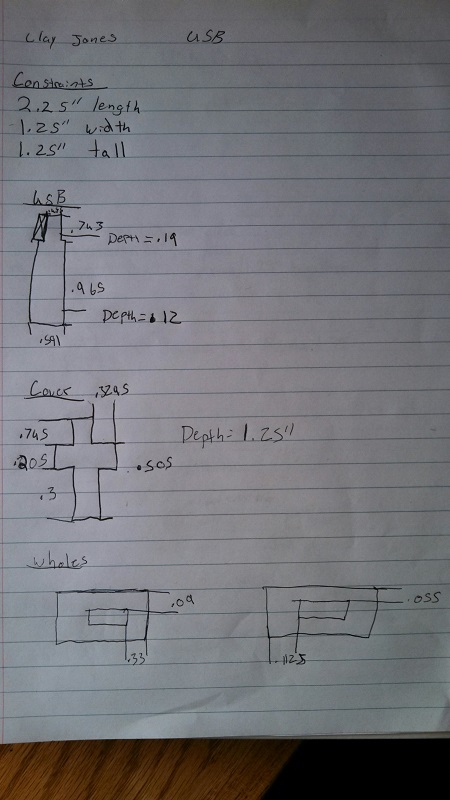 GRADE SHEET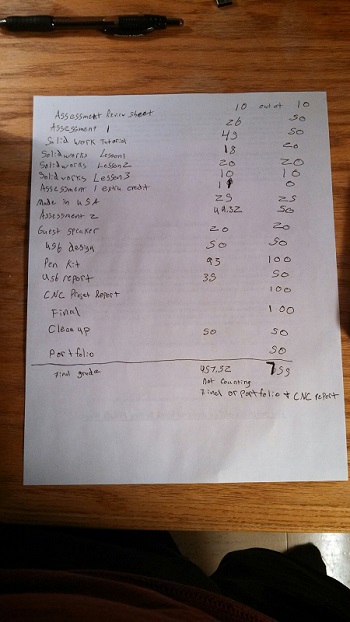 This is without my final, CNC project report, and my portfolio. So hopefully I end up with a high B or an A.CONCLUSIONI really liked the class and has helped with many manufacturing and computer based software’s. I liked the class because it tested me a lot in creating process of fabrication. I don’t have many improvements for the class except I wanted to make the USB and the CNC but other than I liked the class. 